Arena Cantore 2024 - Programma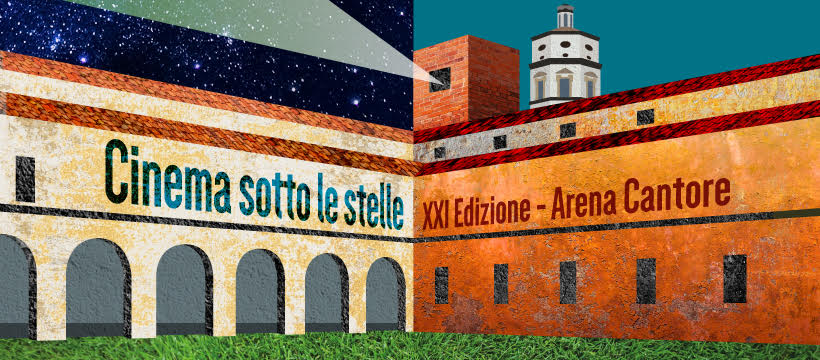 Lunedì 24 giugno ore 21:45 Il Cinema Ritrovato Premio Cat €. 3,50 Cinema RevolutionBUENA VISTA SOCIAL CLUB – V.O. (Germania 1998, 1h 41’)Diretto da Wim WendersMartedì 25 giugno ore 21:45 PRIMA VISIONE €.3,50 Cinema RevolutionRassegna di UCCA “L’Italia che non si vede”SVEGLIAMI A MEZZANOTTE (Italia 2023, 1h 11’)Diretto da Francesco Patierno PROIEZIONE CON L’AUTOREFocus: Salute mentaleMercoledì 26 giugno ore 21:45 Rassegna FICE “Accadde domani” €.3,50 Cinema RevolutionIL VENTO SOFFIA DOVE VUOLE (Italia 2024, 1h 48’)Diretto da Marco Righi PROIEZIONE CON L’AUTOREGiovedì 27 giugno ore 21:45 PRIMA VISIONE Promosso da UCCA €.3,50 Cinema RevolutionAFRIN NEL MONDO SOMMERSO (Grecia, Francia, Germania 2023, 1h 32’)Diretto da Angelos Rallis Con il patrocinio di Amnesty, WWF, Legambiente, Greenpeace, Save The ChildrenFocus: AmbienteVenerdì 28 giugno ore 21:45 CATTIVERIE A DOMICILIO (Gran Bretagna 2023, 1h 40’)Diretto da Thea Sharrock con Olivia Colman e Jessie BuckleySabato 29 giugno ore 21:45 PRIMA VISIONE HIT MAN – KILLERS PER CASO (USA 2023, 1h 53’)Diretto da Richard Linklater con Glen Powell e Adria ArjonaLunedì 1° luglio ore 21:45 Rassegna FICE “Accadde domani” €.3,50 Cinema RevolutionC’È ANCORA DOMANI (Italia 2023, 1h 58’)Diretto da Paola Cortellesi con Paola Cortellesi e Valerio MastandreaCinque David di Donatello 2024 e Nastro d’Argento dell’anno Martedì 2 luglio ore 21:45 Rassegna FICE “Accadde domani” €.3,50 Cinema RevolutionPALAZZINA LAF (Italia 2023, 1h 39’)Diretto da Michele Riondino con Michele Riondino e Elio GermanoTre David di Donatello 2024Mercoledì 3 luglio ore 21:45 Rassegna FICE “Accadde domani” €.3,50 Cinema RevolutionDIECI MINUTI (Italia 2024, 1h 42’)Diretto da Maria Sole Tognazzi con Barbara Ronchi, Fotinì Peluso e Margherita BuyGiovedì 4 luglio ore 21:45 €.3,50 Cinema RevolutionTHE OLD OAK (Francia, 1h 53’)Diretto da Ken LoachVenerdì 5 luglio ore 21:45 Premio CatPERFECT DAYS – V.O. (Giappone, Germania 2023, 2h 3’)Diretto da Wim WendersSabato 6 luglio ore 21:45 Rassegna FICE “Accadde domani” €.3,50 Cinema RevolutionUN MONDO A PARTE (Italia 2024, 1h 53’)Diretto da Riccardo Milani con Antonio Albanese e Virginia RaffaeleDomenica 7 luglio ore 21:45 Il Cinema Ritrovato THE BIG LEBOWSKI – V.O. (USA 1998, 1h 57’)Diretto da Joel Coen con Jeff Bridges, John Goodman, Julianne Moore, Steve BuscemiLunedì 8 luglio ore 21:45THE FALL GUY (USA 2024, 2h 5’)Diretto da David Leitch con Ryan Gosling e Emily Blunt Martedì 9 luglio ore 21:45 €.3,50 Cinema RevolutionUN COLPO DI FORTUNA (Francia, Gran Bretagna 2023, 1h 36’)Diretto da Woody Allen Mercoledì 10 luglio ore 21:45TATAMI (Iran 2023, 1h 45’)Diretto da Zahra Ebrahimi e Guy NattivGiovedì 11 luglio ore 21:45PAST LIVES (USA 2023, 1h 46’)Diretto da Celine SongVenerdì 12 luglio ore 21:45 Rassegna FICE “Accadde domani” €.3,50 Cinema RevolutionCARACAS (Italia 2024, 1h 50’)Diretto da Marco D’Amore con Toni ServilloSabato 13 luglio ore 21:45ASSASSINIO A VENEZIA (USA 2023, 1h 43’)Diretto da Kenneth Branagh Lunedì 15 luglio ore 21:30 Rassegna FICE “Accadde domani” €.3,50 Cinema RevolutionLUBO (Italia, Germania 2023, 2h 55’)Diretto da Giorgio Diritti PROIEZIONE CON L’AUTOREMartedì 16 luglio ore 21:30 PRIMA VISIONE HIT MAN – KILLERS PER CASO (USA 2023, 1h 53’)Diretto da Richard Linklater con Glen Powell e Adria ArjonaMercoledì 17 luglio ore 21:30 Rassegna FICE “Accadde domani” €.3,50 Cinema RevolutionC’È ANCORA DOMANI (Italia 2023, 1h 58’)Diretto da Paola Cortellesi con Paola Cortellesi e Valerio MastandreaCinque David di Donatello 2024 e Nastro d’Argento dell’annoGiovedì 18 luglio ore 21:30CATTIVERIE A DOMICILIO – V.O. (Gran Bretagna 2023, 1h 40’)Diretto da Thea Sharrock con Olivia Colman e Jessie BuckleyVenerdì 19 luglio ore 21:30 Rassegna FICE “Accadde domani” €.3,50 Cinema RevolutionCONFIDENZA (Italia, 2h 16’)Diretto da Daniele Lucchetti con Elio Germano, Vittoria Puccini e Isabella RosselliniSabato 20 luglio ore 21:30 VM14 €. 3,50 Cinema RevolutionPOVERE CREATURE! (USA 2023, 2h 21’)Diretto da Yorgos Lanthimos con Emma Stone, Mark Ruffalo e Willem DafoeLeone d’Oro 2023 a Venezia. Quattro Premi OscarLunedì 22 luglio ore 21:30 Rassegna FICE “Accadde domani” €.3,50 Cinema RevolutionRACE FOR GLORY – AUDI VS LANCIA (Italia, GB, Irlanda 2024, 1h 49’)Diretto da Stefano Mordini con Riccardo Scamarcio Martedì 23 luglio ore 21:30 Rassegna FICE “Accadde domani” €.3,50 Cinema RevolutionIO CAPITANO (Italia 2023, 2h 2’)Diretto da Matteo GarroneSette David di Donatello 2024 tra cui Miglior filmMercoledì 24 luglio ore 21:30IL RAGAZZO E L’AIRONE (Giappone 2023, 2h 4’)Diretto da Hayao Miyazaki Giovedì 25 luglio ore 21:30CHALLENGERS (USA 2024, 2h 11’)Diretto da Luca Guadagnino con Zendaya, Josh O’Connor e Mike FaistVenerdì 26 luglio ore 21:30 Rassegna FICE “Accadde domani” €.3,50 Cinema RevolutionUN MONDO A PARTE (Italia 2024, 1h 53’)Diretto da Riccardo Milani con Antonio Albanese e Virginia RaffaeleSabato 27 luglio ore 21:30 Premio CatPERFECT DAYS (Giappone, Germania 2023, 2h 3’)Diretto da Wim WendersLunedì 29 luglio ore 21:30THE HOLDOVERS – LEZIONI DI VITA (USA 2023, 2h 13’)Diretto da Alexander Payne con Paul GiamattiMartedì 30 luglio ore 21:30 Rassegna FICE “Accadde domani” €.3,50 Cinema RevolutionLA CHIMERA (Italia 2023, 2h 13’)Diretto da Alice Rohrwacher con Josh O’Connor, Carol Duarte, Alba Rohrwacher e Isabella RosselliniMercoledì 31 luglio ore 21:30 €.3,50 Cinema RevolutionFOGLIE AL VENTO (Finlandia 2023, 1h 21’)Diretto da Aki KaurismakiPremio della Giuria al Festival di Cannes 2023Giovedì 1° agosto ore 21:15 PRIMA VISIONE HIT MAN – KILLERS PER CASO – V.O. (USA 2023, 1h 53’) Diretto da Richard Linklater con Glen Powell e Adria ArjonaVenerdì 2 agosto ore 21:15 Rassegna FICE “Accadde domani” €.3,50 Cinema RevolutionC’È ANCORA DOMANI (Italia 2023, 1h 58’)Diretto da Paola Cortellesi con Paola Cortellesi e Valerio MastandreaCinque David di Donatello 2024 e Nastro d’Argento dell’anno Sabato 3 agosto ore 21:15 VM14KINDS OF KINDNESS (Gran Bretagna 2023, 2h 45’)Diretto da Yorgos Lanthimos con Emma Stone, Jesse Plemons, Willem DafoeLunedì 5 agosto ore 21:15 Rassegna FICE “Accadde domani” €.3,50 Cinema RevolutionL’ULTIMA VOLTA CHE SIAMO STATI BAMBINI (Italia 2023, 1h 30’)Diretto da Claudio BisioMartedì 6 agosto ore 21:15 VM14 €. 3,50 Cinema RevolutionPOVERE CREATURE! – V.O. (USA 2023, 2h 21’)Diretto da Yorgos Lanthimos con Emma Stone, Mark Ruffalo e Willem DafoeLeone d’Oro 2023 a Venezia. Quattro Premi OscarMercoledì 7 agosto ore 21:15CIVIL WAR (Gran Bretagna, USA 2024, 1h 49’)Diretto da Alex Garland con Nick Offerman e Kirsten DunstGiovedì 8 agosto ore 21:15 Rassegna FICE “Accadde domani” €.3,50 Cinema RevolutionCONFIDENZA (Italia, 2h 16’)Diretto da Daniele Lucchetti con Elio Germano, Vittoria Puccini e Isabella RosselliniVenerdì 9 agosto ore 21:15NAPOLEON (USA, Gran Bretagna 2023, 2h 38’)Diretto da Ridley Scott con Joaquin PhoenixSabato 10 agosto ore 21:15 €.3,50 Cinema RevolutionANATOMIA DI UNA CADUTA (Francia 2023, 2h 32’)Diretto da Justine TrietPalma d’Oro a Cannes 2023, Miglior sceneggiatura ai Premi Oscar 2024, David di Donatello come Miglior film straniero 2024Lunedì 12 agosto ore 21:15CATTIVERIE A DOMICILIO (UK 2023, 1h 40’)Diretto da Thea Sharrock con Olivia Colman e Jessie BuckleyMartedì 13 agosto ore 21:15 Rassegna FICE “Accadde domani” €.3,50 Cinema RevolutionUN MONDO A PARTE (Italia 2024, 1h 53’)Diretto da Riccardo Milani con Antonio Albanese e Virginia RaffaeleMercoledì 14 agosto ore 21:15 Premio CatBOB MARLEY – ONE LOVE (USA 2024, 1h 47’)Diretto da Reinaldo Marcus GreenGiovedì 15 agosto ore 21:15TATAMI (Iran 2023, 1h 45’)Diretto da Zahra Ebrahimi e Guy NattivVenerdì 16 agosto ore 21:15FURIOSA: A MAD MAX SAGA (Australia 2024, 2h 28’)Diretto da George Miller con Anya Taylor-Joy e Chris HemsworthSabato 17 agosto ore 21:15THE HOLDOVERS – LEZIONI DI VITA (USA 2023, 2h 13’)Diretto da Alexander Payne con Paul GiamattiLunedì 19 agosto ore 21:15 €.3,50 Cinema RevolutionIL GUSTO DELLE COSE (Francia 2023, 2h 25’)Diretto da Tran Anh Hung con Juliette BinocheMartedì 20 agosto ore 21:15 Rassegna FICE “Accadde domani” €.3,50 Cinema RevolutionCENTO DOMENICHE (Italia 2023, 1h 34’)Diretto da Antonio AlbaneseMercoledì 21 agosto ore 21:15 Premio CatPERFECT DAYS (Giappone, Germania 2023, 2h 3’)Diretto da Wim WendersGiovedì 22 agosto ore 21:15 Rassegna FICE “Accadde domani” €.3,50 Cinema Revolution50 KM ALL’ORA (Italia 2024, 1h 50’)Diretto da Fabio De Luigi con Stefano AccorsiVenerdì 23 agosto ore 21:15 PRIMA VISIONE HIT MAN – KILLERS PER CASO (USA 2023, 1h 53’)Diretto da Richard Linklater con Glen Powell e Adria ArjonaSabato 24 agosto ore 21:15PRISCILLA (USA, Italia 2023, 1h 53’)Diretto da Sofia CoppolaLunedì 26 agosto ore 21:15 Rassegna FICE “Accadde domani” €.3,50 Cinema RevolutionROMEO È GIULIETTA (Italia 2024, 1h 52’)Diretto da Giovanni Veronesi con Sergio Castellitto Martedì 27 agosto ore 21:15 VM14 KINDS OF KINDNESS – V.O. (Gran Bretagna 2023, 2h 45’)Diretto da Yorgos Lanthimos con Emma Stone, Jesse Plemons, Willem DafoeMercoledì 28 agosto ore 21:15 Premio Cat €.3,50 Cinema RevolutionBACK TO BLACK – AMY WINEHOUSE (USA, Gran Bretagna 2024, 2h 2’)Diretto da Sam Taylor-Johnson Giovedì 29 agosto ore 21:15 Rassegna FICE “Accadde domani” €.3,50 Cinema RevolutionIO CAPITANO (Italia 2023, 2h 2’)Diretto da Matteo GarroneSette David di Donatello 2024 tra cui Miglior filmVenerdì 30 agosto ore 21:15 €. 3,50 Cinema RevolutionONE LIFE (USA 2023, 1h 50’)Diretto da James Hawes con Anthony Hopkins, Helena Bohnam-CarterSabato 31 agosto ore 21:15FERRARI (USA 2023, 2h 10’)Diretto da Michael MannLunedì 2 settembre ore 21:00 €.3,50 Cinema RevolutionSALA PROFESSORI (Germania 2023, 1h 38’)Diretto da Ilker ÇatakMartedì 3 settembre ore 21:00 Rassegna FICE “Accadde domani” PRIMA VISIONE €. 3,50 Cinema RevolutionI BAMBINI DI GAZA (USA 2024, 1h 30’)Diretto da Loris Lai Mercoledì 4 settembre ore 21:00 Rassegna FICE “Accadde domani”Premio Cat €.3,50 Cinema RevolutionIO, NOI E GABER (Italia 2023, 2h 15’)Diretto da Riccardo Milani Giovedì 5 settembre ore 21:00 Promosso da ANPI Piacenza €.3,50 Cinema RevolutionLA ZONA DI INTERESSE (Gran Bretagna, Polonia, USA, 1h 45’)Diretto da Jonathan GlazerDue Premi Oscar tra cui Miglior film internazionale Venerdì 6 settembre ore 21:00WONKA (USA 2023, 1h 56’)Diretto da Paul King con Timothée ChalametSabato 7 settembre ore 21:00DUNE - PARTE DUE (USA, Canada, 2h 46’)Diretto da Denise Villenueve con Timothée Chalamet, Zendaya, Austin Butler, Léa SeydouxLunedì 9 settembre ore 21:00 Rassegna FICE “Accadde domani” €.3,50 Cinema RevolutionNATA PER TE (Italia 2023, 1h 53’) Diretto da Fabio MolloFocus: LGBTQ+Martedì 10 settembre ore 21:00 PRIMA VISIONE €.3,50 Cinema RevolutionRassegna di UCCA “L’Italia che non si vede”VERA (Austria, Italia 2022, 1h 55’)Diretto da Tizza Covi e Rainer FrillerMercoledì 11 settembre ore 21:00 Rassegna FICE “Accadde domani” PRIMA VISIONE Premio Cat €.3,50 Cinema RevolutionGLORIA! (Italia, Svizzera 2024, 1h 40’) Diretto da Margherita Vicario